Faculty of Philology and World LanguagesConfirmed byDean of the faculty ______________  B.U.Dzholdasbekova № __, ________ __, 20__Methodical recommendations for the preparation of EMCD:“Map of educational and methodical supply  of the discipline”Discipline: Foreign language for professional purposesCourse/Specialty 3courseSemester  6Considered and recommended at the meeting of the Department of General Linguistics and European LanguagesProtocol № __, ________ __, 20__Head of the department     _____________________     G.B. MadiyevaConfirmed by methodical bureau of the facultyProtocol № __, ________ __, 20__Chairman ________________________ L.V. Ekshembeeva AL-FARABI KAZAKH NATIONAL UNIVERSITY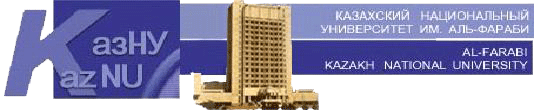 №Textbooks and tutorialsInternet ResourcesQuantity in the library% of sufficiency1. Inside Reading 1, Oxford University  press, Arline Burgmeier,2009.+100%2.Raymond Murphy. English Grammar in Use. Third edition.  Intermediate Level. – Cambridge:  Cambridge University Press, 2013+100%3. Inside Reading 2, Oxford University  press, Lawrence  J.Zwier,2009.+100%4. McCarthy M., O’Dell F. English Vocabulary in Use. New edition. Upper-Intermediate. – Cambridge: Cambridge University Press, 2012+100%5.